Утвержден Приказом Закрытого Акционерного Общества «Азербайджанское Каспийское Морское Пароходство» от 01 декабря 2016 года, № 216.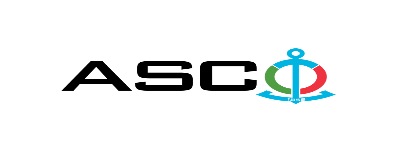 ЗАКРЫТОЕ АКЦИОНЕРНОЕ ОБЩЕСТВО «АЗЕРБАЙДЖАНСКОЕ КАСПИЙСКОЕ МОРСКОЕ ПАРОХОДСТВО» ОБЪЯВЛЯЕТ О ПРОВЕДЕНИИ ОТКРЫТОГО КОНКУРСА НА ЗАКУПКУ ЗАПЧАСТЕЙ ВСПОМОГАТЕЛЬНЫХ, ГЛАВНЫХ ДВИГАТЕЛЕЙ И ДИЗЕЛЬ ГЕНЕРАТОРОВ ДЛЯ СУДОВ НА БАЛАНСЕ АСКО К о н к у р с №AM150/2022 (на бланке участника-претендента)ПИСЬМО-ЗАЯВКА НА УЧАСТИЕ В ОТКРЫТОМ КОНКУРСЕ Город _______ “___”_________2021 год ___________№           							                                                                                          Председателю Комитета по Закупкам АСКОГосподину Дж. МахмудлуНастоящей заявкой [с указанием полного наименования претендента-подрядчика] подтверждает намерение принять участие в открытом конкурсе № [с указанием претендентом номера конкурса], объявленном «АСКО» в связи с закупкой «__________». При этом подтверждаем, что в отношении [с указанием полного наименования претендента-подрядчика] не проводится процедура ликвидации, банкротства, деятельность не приостановлена, а также отсутствуют иные обстоятельства, не позволяющие участвовать в данном тендере. Гарантируем, что [с указанием полного наименования претендента-подрядчика] не является лицом, связанным с АСКО. Сообщаем, что для оперативного взаимодействия с Вами по вопросам, связанным с представленной документацией и другими процедурами, нами уполномочен:Контактное лицо:Должность контактного лица: Телефон:E-mail:Приложение:Оригинал  банковского  документа об  оплате взноса за участие в конкурсе –  на ____ листах.________________________________                                   _______________________(Ф.И.О. уполномоченного лица) (подпись уполномоченного лица)_______________________               (должность уполномоченного лица)                                                                                                                   M.П.   Контактное лицо по техническим вопросам  Гедир Гусейнов, Механик - наставник службы технической эксплуатации Флота inqilab.asadov@asco.az Tel: +99412 4043700 (ext 2525)ziya.shiraliyev@asco.azceyhun.heybatov@asco.az Tel: +99412 4043700 (ext 2525)azer.azizi-meshqin@asco.azruhid.asadov@asco.az Tel: +99412 4043700 (ext 2180)sanan.rustamov@asco.azfarhad.fataliyev@asco.azsharif.astarhanov@asco.az    До заключения договора купли-продажи с компанией победителем конкурса проводится проверка претендента в соответствии с правилами закупок АСКО.    Компания должна перейти по этой ссылке (http://asco.az/sirket/satinalmalar/podratcilarin-elektron-muraciet-formasi/), чтобы заполнить специальную форму или представить следующие документы:Устав компании (со всеми изменениями и дополнениями)Выписка из реестра коммерческих юридических лиц (выданная в течение последнего 1 месяца)Информация об учредителе юридического лица в случае если учредитель является юридическим лицомИНН свидететльствоПроверенный аудитором баланс бухгалтерского учета или налоговая декларация (в зависимости от системы налогообложения) / справка на отсутствие налоговой задолженности в органах налогообложения Удостоверения личности законного представителяЛицензии учреждения необходимые для оказания услуг / работ (если применимо)Договор не будет заключен с компаниями, которые не предоставили указанные документы и не получили позитивную оценку по результатам процедуры проверки, и они будут исключены из конкурса! Перечень документов для участия в конкурсе:Заявка на участие в конкурсе (образец прилагается); Банковский документ об оплате взноса за участие в конкурсе;Конкурсное предложение;Банковская справка о финансовом положении грузоотправителя за последний 1 год (или в течении периода функционирования);Справка из соответствующих налоговых органов об отсутствии просроченных обязательств по налогам и другим обязательным платежам в Азербайджанской Республике, а также об отсутствии неисполненных обязанностей налогоплательщика, установленных Налоговым кодексом Азербайджанской Республики в течение последнего года (исключая период приостановления). На первичном этапе, заявка на участие в конкурсе (подписанная и скрепленная печатью) и банковский документ об оплате взноса за участие (за исключением конкурсного предложения) должны быть представлены на Азербайджанском, русском или английском языках не позднее 17:00 (по Бакинскому времени) 26 августа 2022 года по месту нахождения Закрытого Акционерного Общества «Азербайджанское Каспийское Морское Пароходство» (далее – «АСКО» или "Закупочная Организация") или путем отправления на электронную почту контактного лица. Остальные документы должны быть представлены в конверте конкурсного предложения.Перечень (описание) закупаемых товаров, работ и услуг прилагается.Сумма взноса за участие в конкурсе и приобретение Сборника Основных Условий:Претенденты, желающие принять участие в конкурсе, должны оплатить нижеуказанную сумму взноса за участие в конкурсе (название организации проводящий конкурс и предмет конкурса должны быть точно указаны в платежном поручении) путем перечисления средств на банковский счет АСКО с последующим представлением в АСКО документа подтверждающего оплату, в срок не позднее, указанного в первом разделе.  Претенденты, выполнявшие данное требование, вправе приобрести Сборник Основных Условий по предмету закупки у контактного лица в электронном или печатном формате в любой день недели с 09.00 до 18.00 часов до даты, указанной в разделе IV объявления.Взнос за участие (без НДС): 50 (пятьдесят) АЗНДопускается оплата суммы взноса за участие в манатах или в долларах США и Евро в эквивалентном размере.  Номер счета: Взнос за участие в конкурсе не подлежит возврату ни при каких обстоятельствах.Гарантия на конкурсное предложение:Для конкурсного предложения требуется банковская гарантия в сумме не менее 1 (одного)% от цены предложения. Форма банковской гарантии будет указана в Сборнике Основных Условий.Оригинал банковской гарантии должен быть представлен в конкурсном конверте вместе с предложением. В противном случае Закупочная Организация оставляет за собой право отвергать такое предложение.Финансовое учреждение, выдавшее гарантию, должно быть принято в финансовых операциях в Азербайджанской Республике и / или в международном уровне. Закупочная организация оставляет за собой право не принимать никаких недействительных банковских гарантий.В случае если лица, желающие принять участие в конкурсе закупок, предпочтут представить гарантию другого типа (аккредитив, ценные бумаги, перевод средств на счет указанный в тендерных документах, депозит и другие финансовые активы), в этом случае должны предварительно запросить АСКО посредством контактного лица, указанного в объявлении и получить согласие о возможности приемлемости такого вида гарантии.Сумма гарантии за исполнение договора требуется в размере 5 (пяти) % от закупочной цены.Для текущей закупочной операции Закупающая Организация произведет оплату только после того, как товары будут доставлены на склад, предоплата не предусмотрена.Срок исполнения контракта:Предусматривается закупка товара не за раз, а по мере возникновения спроса.Предельный срок и время подачи конкурсного предложения:Участники, представившие заявку на участие и банковский документ об оплате взноса за участие в конкурсе до срока, указанного в первом разделе, должны представить свои конкурсные предложения в «АСКО» в запечатанном конверте (один оригинальный экземпляр и одна копия) не позднее 16:30 (по Бакинскому времени) 7 сентября 2022 года.Конкурсные предложения, полученные позже указанной даты и времени, не вскрываются и возвращаются участнику.Адрес закупочной организации:Азербайджанская Республика, город Баку AZ1003 (индекс), Ул. М. Усейнова 2, Комитет по Закупкам АСКО. Контактное лицо:Мурад МамедовВедущий специалист по закупкам Департамента Закупок АСКОТелефонный номер: +994 12 4043700 (внутр. 1071)Адрес электронной почты : Murad.z.Mammadov@asco.az, tender@asco.azПо юридическим вопросам:Телефонный номер: +994 12 4043700 (внутр. 1262)Адрес электронной почты: :    tender@asco.az  Дата, время и место вскрытия конвертов с конкурсными предложениями:Вскрытие конвертов будет производиться в 15.00 (по Бакинскому времени) 8 сентября 2022 года.Сведения о победителе конкурса:Информация о победителе конкурса будет размещена в разделе «Объявления» официального сайта АСКО.Прочие условия конкурса:Участник должен иметь не менее 2 (два) года опыта работы по предмету тендера и предоставить подтвердительные документы. №Описание ТоваровОписание ТоваровКодированиеЕдиница измеренияКоличествоНазвание судна: Q. XəlilbəyliНазвание судна: Q. XəlilbəyliНазвание судна: Q. XəlilbəyliНазвание судна: Q. XəlilbəyliНазвание судна: Q. XəlilbəyliНазвание судна: Q. XəlilbəyliНазначение оборудования: Weichai WP10CD200E200150 вспомогательный двигательНазначение оборудования: Weichai WP10CD200E200150 вспомогательный двигательНазначение оборудования: Weichai WP10CD200E200150 вспомогательный двигательНазначение оборудования: Weichai WP10CD200E200150 вспомогательный двигательНазначение оборудования: Weichai WP10CD200E200150 вспомогательный двигательНазначение оборудования: Weichai WP10CD200E200150 вспомогательный двигатель1Yanacaq nasosuFUEL PUMP100009431036ZШт42Yanacaq nasosunun aktuatoruFUEL PUMP DRIVE Actuator100009431059ZШт43Hava starteriAIR STARTER6126000080986Шт4Название судна: MPK-474Название судна: MPK-474Название судна: MPK-474Название судна: MPK-474Название судна: MPK-474Название судна: MPK-474Назначение оборудования: Jinan C6190ZLC2-3 главный двигательНазначение оборудования: Jinan C6190ZLC2-3 главный двигательНазначение оборудования: Jinan C6190ZLC2-3 главный двигательНазначение оборудования: Jinan C6190ZLC2-3 главный двигательНазначение оборудования: Jinan C6190ZLC2-3 главный двигательНазначение оборудования: Jinan C6190ZLC2-3 главный двигатель4Yanacaq süzgəcinin elementiFUEL FILTER ELEMENT12V.10.30.03Шт20Название судна: M.SüleymanovНазвание судна: M.SüleymanovНазвание судна: M.SüleymanovНазвание судна: M.SüleymanovНазвание судна: M.SüleymanovНазвание судна: M.SüleymanovНазначение оборудования: Weichai WD615C дизель генераторНазначение оборудования: Weichai WD615C дизель генераторНазначение оборудования: Weichai WD615C дизель генераторНазначение оборудования: Weichai WD615C дизель генераторНазначение оборудования: Weichai WD615C дизель генераторНазначение оборудования: Weichai WD615C дизель генератор5Asma cərəyan doldurcu generatorGenerator mühərrik Weichai-Steyr   28V, 35A6126000090483Шт1Название судна: TürkanНазвание судна: TürkanНазвание судна: TürkanНазвание судна: TürkanНазвание судна: TürkanНазвание судна: TürkanНазначение оборудования: Weichai Baudouin 6M33CD575 двигательНазначение оборудования: Weichai Baudouin 6M33CD575 двигательНазначение оборудования: Weichai Baudouin 6M33CD575 двигательНазначение оборудования: Weichai Baudouin 6M33CD575 двигательНазначение оборудования: Weichai Baudouin 6M33CD575 двигательНазначение оборудования: Weichai Baudouin 6M33CD575 двигатель6Yanacaq süzgəci elementi (incə)FUEL FILTER ELEMENT LIGHT1001103418Шт407Yanacaq süzgəci (kobud)FUEL FILTER ELEMENT ROUGH15054130K   (1001093897)Шт308Yağ süzgəciLUBE FILTER1003325338Шт609Hava süzgəciAIR FILTER1678-2210515080381TШт2010QayışV-BELT2189   331003000314Шт1611QayışV-BELT2189  331003000314 8PK1655 EPDMШт10Название судна: QaradağНазвание судна: QaradağНазвание судна: QaradağНазвание судна: QaradağНазвание судна: QaradağНазвание судна: QaradağНазначение оборудования: Weichai WP2. 3CD33E200 дизель генераторНазначение оборудования: Weichai WP2. 3CD33E200 дизель генераторНазначение оборудования: Weichai WP2. 3CD33E200 дизель генераторНазначение оборудования: Weichai WP2. 3CD33E200 дизель генераторНазначение оборудования: Weichai WP2. 3CD33E200 дизель генераторНазначение оборудования: Weichai WP2. 3CD33E200 дизель генератор12DinamoALTERNATOR1000939658Шт1Название судна: Q.HacıyevНазвание судна: Q.HacıyevНазвание судна: Q.HacıyevНазвание судна: Q.HacıyevНазвание судна: Q.HacıyevНазвание судна: Q.HacıyevНазначение оборудования: Weichai WP10CD200E200 вспомогательный двигательНазначение оборудования: Weichai WP10CD200E200 вспомогательный двигательНазначение оборудования: Weichai WP10CD200E200 вспомогательный двигательНазначение оборудования: Weichai WP10CD200E200 вспомогательный двигательНазначение оборудования: Weichai WP10CD200E200 вспомогательный двигательНазначение оборудования: Weichai WP10CD200E200 вспомогательный двигатель13Maxovikin dişli çarxıGEAR RIM612600020208Шт4Название судна: GeofizikНазвание судна: GeofizikНазвание судна: GeofizikНазвание судна: GeofizikНазвание судна: GeofizikНазвание судна: GeofizikНазначение оборудования: Weichai WP4CD66E200 вспомогательный двигатель Назначение оборудования: Weichai WP4CD66E200 вспомогательный двигатель Назначение оборудования: Weichai WP4CD66E200 вспомогательный двигатель Назначение оборудования: Weichai WP4CD66E200 вспомогательный двигатель Назначение оборудования: Weichai WP4CD66E200 вспомогательный двигатель Назначение оборудования: Weichai WP4CD66E200 вспомогательный двигатель 14Yanacaq süzgəciFUEL FILTER1000816697Шт2415Yanacaq süzgəciFUEL FILTER1000816697Шт1016Yağ süzgəciOIL FILTER1000826943Шт20Название судна: Mustafa ƏliНазвание судна: Mustafa ƏliНазвание судна: Mustafa ƏliНазвание судна: Mustafa ƏliНазвание судна: Mustafa ƏliНазвание судна: Mustafa ƏliНазначение оборудования: Weichai WP10CD200E200 вспомогательный двигатель Назначение оборудования: Weichai WP10CD200E200 вспомогательный двигатель Назначение оборудования: Weichai WP10CD200E200 вспомогательный двигатель Назначение оборудования: Weichai WP10CD200E200 вспомогательный двигатель Назначение оборудования: Weichai WP10CD200E200 вспомогательный двигатель Назначение оборудования: Weichai WP10CD200E200 вспомогательный двигатель 17Yanacaq süzgəcinin elementiFUEL FILTER ELEMENT1001784514Шт50018Yanacaq süzgəcinin elementi şüşəliFUEL FILTER ELEMENT WITH GLASS1000632620Шт25019Yağ süzgəcinin elementiLUBE FILTER ELEMENT1000942192Шт25020Hava süzgəciAIR FILTER1000955028Шт250Название судна: ŞəkiНазвание судна: ŞəkiНазвание судна: ŞəkiНазвание судна: ŞəkiНазвание судна: ŞəkiНазвание судна: ŞəkiНазначение оборудования: Jinan 8190 ZLC/L6190 главный двигатель Назначение оборудования: Jinan 8190 ZLC/L6190 главный двигатель Назначение оборудования: Jinan 8190 ZLC/L6190 главный двигатель Назначение оборудования: Jinan 8190 ZLC/L6190 главный двигатель Назначение оборудования: Jinan 8190 ZLC/L6190 главный двигатель Назначение оборудования: Jinan 8190 ZLC/L6190 главный двигатель 21Mühərrik və generator birləşməsi üçün vulkan tipli muftaVULKAN COUPLING rubber partLC3410Шт322Şirin su nasosunun təmir dəstiFRESH WATER PUMP SEAL KITSB-28Шт3Название судна: İ.SəfərliНазвание судна: İ.SəfərliНазвание судна: İ.SəfərliНазвание судна: İ.SəfərliНазвание судна: İ.SəfərliНазвание судна: İ.SəfərliНазначение оборудования: Weichai WP10CD200E200 вспомогательный двигатель Назначение оборудования: Weichai WP10CD200E200 вспомогательный двигатель Назначение оборудования: Weichai WP10CD200E200 вспомогательный двигатель Назначение оборудования: Weichai WP10CD200E200 вспомогательный двигатель Назначение оборудования: Weichai WP10CD200E200 вспомогательный двигатель Назначение оборудования: Weichai WP10CD200E200 вспомогательный двигатель 23Qayış 6PK 1255V-belt 6PK 1255 6PK 1255Шт424Yanacaq süzgəcinin elementiFuel filter element 1000422384Шт825Yanacaq süzgəcinin elementi şüşəliFuel filter element with glass612600081335Шт826Yağ süzgəciLube filter LF4054 61000070005Шт1027Dəniz su nasosuRaw water pumpGR6160830006Шт128Şirin su nasosu Fresh water pump 612600060134.Шт129Hava soyuducusuAir heat exchanger 612600120074.Шт130Su soyuducusuWater heat exchanger612600140025Шт231Farsunka yığımdaInjector complete612600080324.Шт1832Turbokompressor Turbocharger612600110199. Шт133Termostat Thermostat61500060116. Шт634Sil.qapaq üçün araqat Cylinder head gasket 61500040049. Шт1235Yağ soyudusu üçün araqatı Lube heat exchanger gasket614010084Шт636Yanacaq nasosu üçün aktuator Fuel pump actuator1000943159ZШт237Yanacaq nasosuFuel pump 1000943136ZШт1Название судна: N.NərimanovНазвание судна: N.NərimanovНазвание судна: N.NərimanovНазвание судна: N.NərimanovНазвание судна: N.NərimanovНазвание судна: N.NərimanovНазначение оборудования: Weichai WP10CD200E200 вспомогательный двигатель Назначение оборудования: Weichai WP10CD200E200 вспомогательный двигатель Назначение оборудования: Weichai WP10CD200E200 вспомогательный двигатель Назначение оборудования: Weichai WP10CD200E200 вспомогательный двигатель Назначение оборудования: Weichai WP10CD200E200 вспомогательный двигатель Назначение оборудования: Weichai WP10CD200E200 вспомогательный двигатель 38Yanacaq süzgəcinin elementi (kobud təmizləmə şüşəli)Fuel filter element (rough type with glass)1000632620Шт1039Yanacaq süzgəcinin elementi  Fuel filter element1000422384/1001784514/1000816697Шт1040Qayış V-belt6PK1255Шт441Yağ süzgəci Lube filterLF4054Шт1042Dəniz su nasosu Raw water pumpGR6160830006Шт243Şirin su nasosu Fresh water pump612600060134Шт244Hava soyuducusu Air heat exchanger612600120074Шт245Su soyuducusu Water heat exchanger612600140025Шт246Forsunka yığımda Injector complete612600080324Шт1247Turbokompressor Turbocharger612600110199Шт248Termostat Thermostat61500060116Шт449Slindir qapağı üçün araqat Cylinder head gasket612600040355Шт1250Yağ soyuducusu üçün araqat Lube heat exchanger gasket614010084Шт651Yanacaq nasosu üçün aktuator Fuel pump actuator1000943159ZШт252Yanacaq nasosu  Fuel pump1000943136ZШт253Yağ soyuducusu Lube heat exchanger61500010334Шт254Dəniz su nasosunun qayışı Raw water pump V-belt9000314C001Шт1055Silindir qapağı, Dəniz Təsnifat Cəmiyyətinin sertifikatı iləCylinder head, with Marine IACS Class certificate 612600040167Шт656Motıl yastıqları Conrod bearing61560030033/615600030020 Шт1257Xaricedici klapan Exhaust valve612600050025Шт1258Sovurucu klapan Inlet valve61260050073Шт12Название судна: Qaradağ-10Название судна: Qaradağ-10Название судна: Qaradağ-10Название судна: Qaradağ-10Название судна: Qaradağ-10Название судна: Qaradağ-10Назначение оборудования: Weichai WP2. 3CD33E200 дизель генераторНазначение оборудования: Weichai WP2. 3CD33E200 дизель генераторНазначение оборудования: Weichai WP2. 3CD33E200 дизель генераторНазначение оборудования: Weichai WP2. 3CD33E200 дизель генераторНазначение оборудования: Weichai WP2. 3CD33E200 дизель генераторНазначение оборудования: Weichai WP2. 3CD33E200 дизель генератор59Yanacaq süzgəciFuel filter1000622860BШт660Yağ süzgəciLube filter10001807030AШт661Qayış dişliToothed belt8390 AV17x965 Li 1035 LaШт662Qayış dişliToothed belt 8390 AV17x940 Li 1010 LaШт6